Администрация Дзержинского района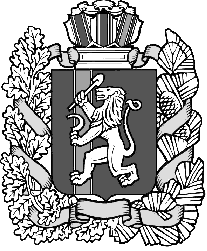 Красноярского краяПОСТАНОВЛЕНИЕс.Дзержинское16.03.2017										№ 116-пО мерах по обеспечению безопасности населения и объектов экономики в период ледохода и половодья 2017 годаВ целях эффективной и своевременной подготовки к весеннему паводку, обеспечения защиты населения и сохранности материально-технических ресурсов в период ледохода и половодья на реках района в 2017 году и на основании Федерального закона от 21.12.1994 года №68-ФЗ «О защите населения и территорий от чрезвычайных ситуаций природного и техногенного характера», руководствуясь ст. 33, 35 Устава района, ПОСТАНОВЛЯЮ:1. Создать районную противопаводковую комиссию.2. Утвердить состав противопаводковой комиссии (приложение №1).3. Утвердить положение о противопаводковой комиссии (приложение №2).4. Утвердить функциональные обязанности противопаводковой комиссии (приложение №3).5. Организацию работ по безопасному пропуску паводковых вод в период весеннего половодья поручить районной противопаводковой комиссии.6. Создать оперативную группу по обследованию водных объектов в паводковый период.7. Утвердить состав оперативной группы по обследованию водных объектов в паводковый период (приложение №4).8. Руководителям предприятий создать мобильные группы, оснащённые автомобильной и инженерной техникой, а также запас строительных материалов и в случае необходимости обеспечить их поставку в оперативное управление районной противопаводковой комиссии (приложение №5).9. Главам сельсоветов составить планы предупредительных мероприятий по обеспечению безопасности населения, сохранности объектов экономики, материально-технических ресурсов в период ледохода и половодья, определить порядок финансирования работ по предупреждению и ликвидации последствий паводков и согласовать их в районной комиссии по предупреждению и ликвидации чрезвычайных ситуаций и пожарной безопасности до 07.04.2017 года.10. Главам сельсоветов, руководителям сельскохозяйственных и промышленных предприятий, имеющих на своих территориях гидротехнические и линейные сооружения на реках Усолка, Топол, Колон, обеспечить их подготовку к пропуску паводковых вод 2017 года в срок до 10.04.2017 года.11. Главам сельсоветов через СМИ (листовки, посыльных), провести информационную работу по предупреждению населения о возможных зонах подтопления и правилах поведения при угрозе подтопления.12. Контроль, за исполнением настоящего постановления, возложить на Сухарева С.Н. заместителя главы района по сельскому хозяйству и оперативному управлению.13. Постановление вступает в силу в день, следующий за днем его официального опубликования.Глава района								Д.Н. Ашаев